FICHE DE POSTE EMPLOINOM DE L’ENTREPRISE : 1er Régiment du Service militaire Volontaire		NOM DE L’INTERLOCUTEUR AU SEIN DE L’ENTREPRISE : Cellule recrutementADRESSE : Quartier Colin - BP 90010 - 57044 METZ Cedex 01	CONTACTS TELEPHONIQUE : 03 87 15 45 49FORME JURIDIQUE : Administration de l’Etat					N° RIDET:									EMAIL: 1rsmv-montigny.recrutement.fct@def.gouv.fr SITE INTERNET:  https://www.le-smv.gouv.fr/postuler INTITULE DU POSTE :	AIDE-MONITEUR AUTO-ECOLE		SERVICE : CIECANOMBRE DE POSTE : 4		DATE DE RECRUTEMENT : janvier/avril/juillet/octobreFORMATION   :			 EXIGEE		 SOUHAITEESANS	BREVET DES COLLEGES	 CAP/BEP	BAC		BAC +2	AUTRES: ……………………………………………………………………………………………………Spécialité du diplôme : …………………………………………………………………………………………EXPERIENCE PROFESSIONNELLE :	 EXIGEE	 SOUHAITEEDEBUTANT		MOINS D’UN AN		 1 à 2 ANS		3 à 5 ANS		5 ANS ET PLUSPréciser le domaine de compétence : Expérience de conduite voiture de 2 ans…………………………TYPE DE CONTRAT :     CDD		CDI		CDIC		INTERIM		AUTRES : …………………………………………………………………………………………………....DUREE DU CONTRAT: 1 an (renouvelable) TEMPS DE TRAVAIL HEBDOMADAIRE : 38H/semaine HORAIRES DE TRAVAIL : Lundi Mardi Jeudi Mercredi : 08h00 à 12h00 / 13h à 17h15           Vendredi : 08h00 à 12h00SALAIRE PROPOSE (Facultatif) : 740 €PERMIS :   B,  C (Poids lourds),  D (Transport commun)		EXIGE(S)	 SOUHAITE(S)CARTE TRP (ORANGE)							 EXIGEE	 SOUHAITEECACES Catégorie(s) : ……………………………………			 EXIGE(S)	 SOUHAITE(S)LIEU DE TRAVAIL : 1er RSMV de Montigny-Lès-Metz	LOGEMENT :	 FOURNI	 NON FOURNIACTIVITES LIEES AU POSTE :Dispenser l'instruction théorique ou pratique (code - conduite - maniabilité - entretien) d'un ou plusieurs stagiaires dans la catégorie VL.Instruire une équipe de stagiaires IEC :Organiser sa séance en respectant scrupuleusement la méthode.Dispenser les savoir-faire définis par le programme en utilisant efficacement les moyens pédagogiques de la cellule.Évaluer les élèves continuellement et appliquer le barème de notation.Détecter les élèves en difficulté et rendre compte au moniteur à l'occasion du bilan journalier.Entretenir son véhicule d'instruction de conduite et ses moyens pédagogiques :Exécuter l'entretien journalier (avant, pendant et au retour de séances d'instruction de conduite sur piste ou sur route).Vérifier les moyens pédagogiques mis à sa disposition et les entretenir régulièrement.Participer aux séances d'entretien hebdomadaire encadrées par les moniteurs.Détecter les anomalies techniques engageant la sécurité ou le bon fonctionnement.Rendre compte systématiquement de tout problème technique ou mécanique.Parfaire son instruction et se remettre à niveau en permanence :Participer aux séances d'instruction Elémentaire de Conduite ou TTA dispensées par le moniteur ou le moniteur chef.Approfondir ses connaissances de la réglementation de la circulation routière civile et militaire.Améliorer sa pédagogie par la pratique et la préparation de supports pédagogiques.Rechercher et recueillir l'information en s'intéressant aux publications concernant la prévention et la sécurité routière.COMPETENCES REQUISES :Expérience de la conduite civile (permis B) de 2 ans …………………………………………………………………………………………………………………………………………………………………………………………………………………………………………………………CAPACITES / QUALITES REQUISES :une maitrise de soi et être patient ; une conscience professionnelle ; une clarté d'expression ; une probité ; une maturité d'esprit. COMMENTAIRES :Cet emploi permet de découvrir le métier de moniteur auto-école. Vous cherchez à prendre de l’assurance, à avoir le sens des responsabilités, ce poste est fait pour vous.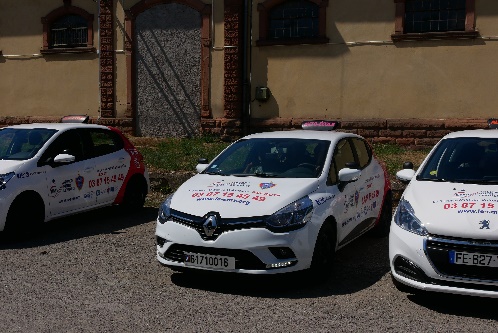 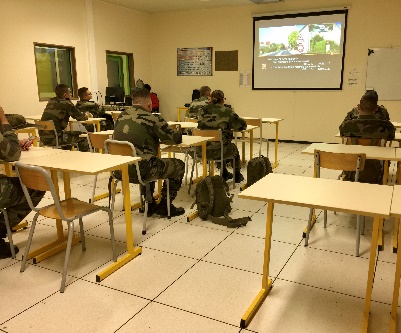 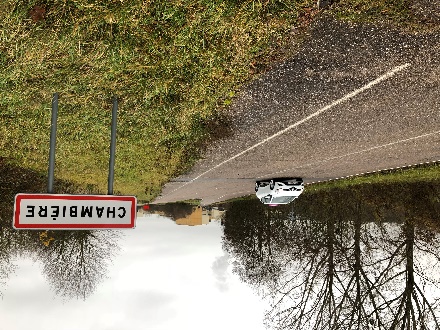 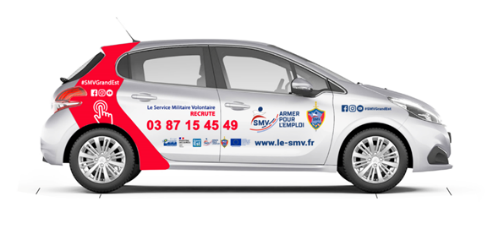 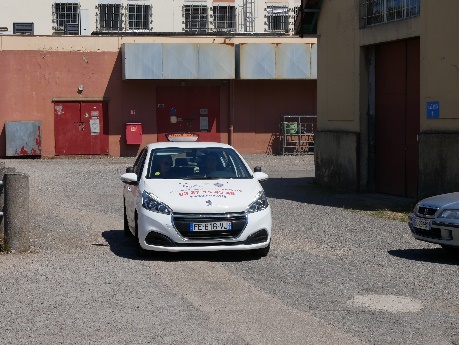 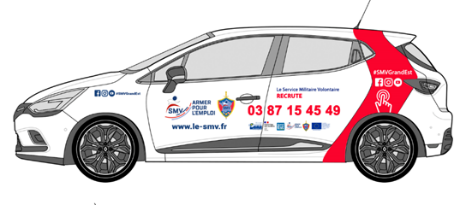 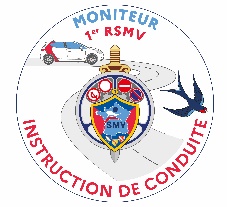 DOCUMENTS A FOURNIR POUR FAIRE ACTE DE CANDIDATURE :CVLettre de motivationDiplôme(s)Permis Autres : Dossier de candidature (fiche de candidature, certificat bucco-dentaire, certificat de vaccination)MODE DE TRANSMISSION DES CANDIDATURES : Par email : 1rsmv-montigny.recrutement.fct@def.gouv.frPar voie postale : 1er RSMV – Cellule recrutement - BP 90010 - 57044 METZ Cedex 01Par fax : ……………………………………………………………………………………………………Sur rendez-vous (préciser le mode pour prendre RDV) : par téléphone / par courriel 